Newport GP Surgery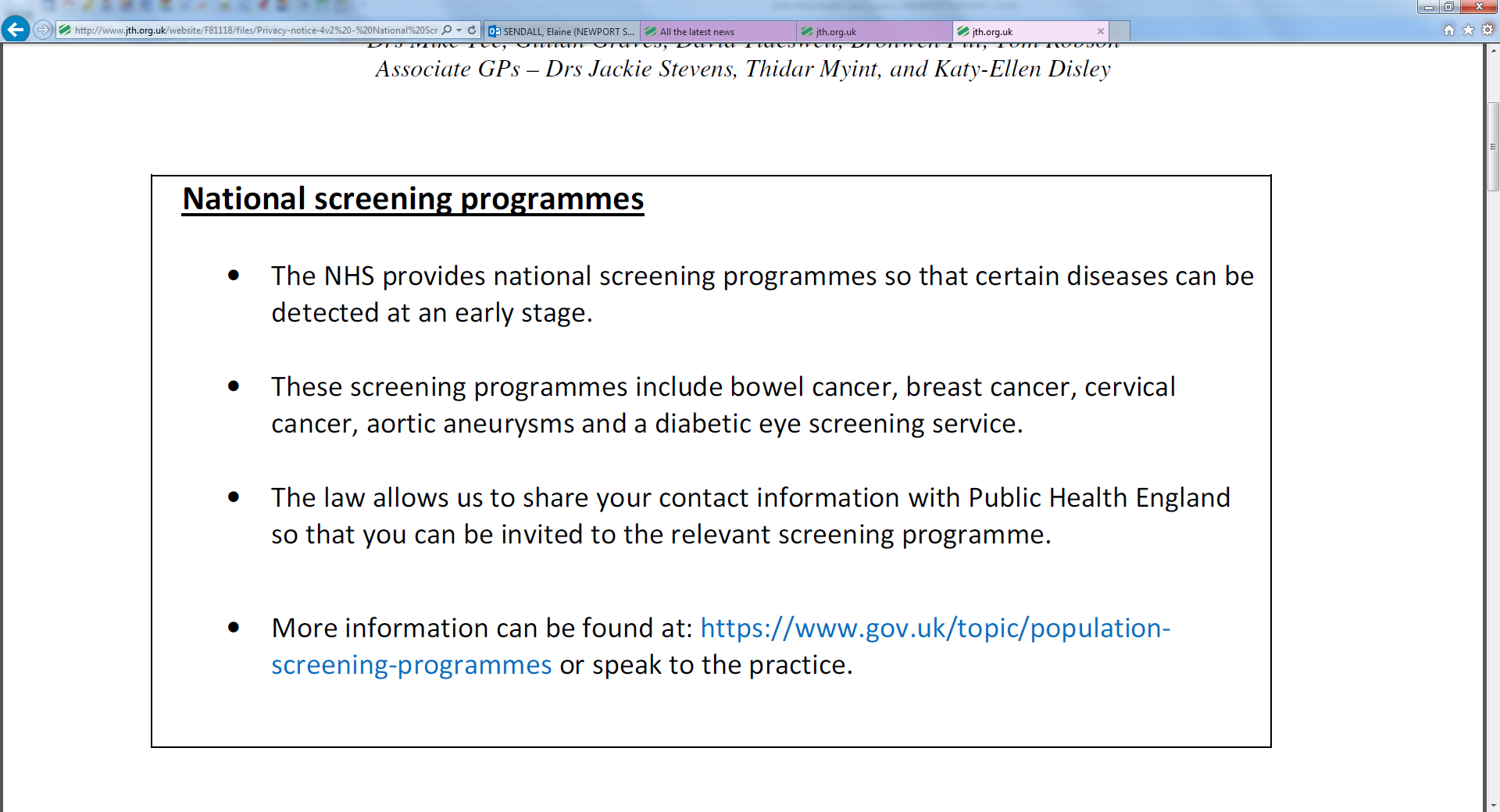 We are required by law to provide you with the following information about how we handle your information in relation to our legal obligations to share data.	Data Controller contact detailsNewport GP SurgeryFrambury LaneNewportEssexCB11 3PYTel: 01799 540570Data Protection Officer contact detailsDr Jen WestTel: 01799 540570E-mail: weccg.f81034-practicemanager@nhs.netPurpose of the processingThe NHS provides several national health screening programmes to detect diseases or conditions early such as cervical and breast cancer, aortic aneurysm and diabetes.The information is shared so that the correct people are invited for screening. This means those who are most at risk can be offered treatmentLawful basis for processingThe following sections of the GDPR allow us to contact patients for screening.Article 6(1)(e) – ‘processing is necessary…in the exercise of official authority vested in the controller.’Article 9(2)(h) – ‘processing is necessary for the purpose of preventative..medicine..the provision of health or social care systems and services..’Recipient or categories of recipients of the processed dataThe data will be shared with the local:Bowel Cancer Screening Programme Abdominal Aortic Aneurysm Screening ProgrammeCervical Cancer Screening ProgrammeBreast Cancer Screening ProgrammeDiabetic Eye Screening ProgrammeRights to objectFor national screening programmes: you can opt so that you no longer receive an invitation to a screening programme.See: https://www.gov.uk/government/publications/opting-out-of-the-nhs-population-screening-programmesRight to access and correctYou have the right to access your medical record and have any errors or mistakes corrected. Please speak to a member of staff or look at our ‘subject access request’ policy on our websiteWe are not aware of any circumstances in which you will have the right to delete correct information from your medical record: although you are free to obtain your own legal advice if you believe there is no lawful purpose for which we hold the information and contact us if you hold a different view.Retention periodGP medical records will be kept in line with the law and national guidance.Information on how long records can be kept can be found at:https://digital.nhs.uk/article/1202/records-management-code-of-practice-for-health-and-social-care-2016